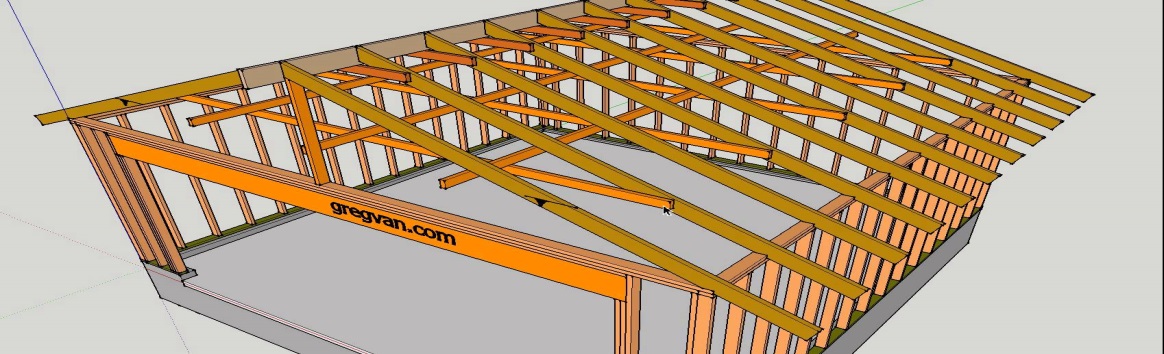 Name:____________________________________________________________Rafter QuizTrue/False The span is the measurement from outside  top plate to outside top plate. ___________The run is ¼ of the span. ______________A2 + B2 = C2. ____________________The cut out on the rafter that sits on the top plate is called a crow’s mouth. ___________The ridge cut is where the rafter meets the ridge board. _____________List 3 measurements a speed square can measure_____________________________________________________________________Calculate measurements  Span is 20’ with a pitch of 5/12Run=_____________Rise=____________Common Rafter Length=________________Run is 8’ with a pitch of 5/12Run=_____________Rise=____________Common Rafter Length=________________ Span is 10’ with a pitch of 5/12Run=_____________Rise=____________Common Rafter Length=________________ Span is 30’ with a pitch 5/12Run=_____________Rise=____________Common Rafter Length=________________Run is 12’ with a pitch of 5/12Run=_____________Rise=____________Common Rafter Length=________________